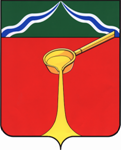 Калужская областьАдминистрация муниципального района«Город Людиново и Людиновский район»П О С Т А Н О В Л Е Н И Еот  « 26 » ___01_____ 2021 г.					                              №___71_____О внесении изменений в постановление администрации муниципального района «Город Людиново и Людиновский район» от 26.10.2018 г. № 1546 «О создании межведомственной комиссии по признанию помещения жилым помещением, жилого помещения непригодным для проживания и многоквартирного дома аварийным и подлежащим сносу или реконструкции, расположенных на территории городского поселения «Город Людиново»  В соответствии с постановлением Правительства РФ от 28.01.2006 г. №47 «Об утверждении Положения о признании помещения жилым помещением, жилого помещения непригодным для проживания, многоквартирного дома аварийным и подлежащим сносу или реконструкции, садового дома жилым домом и жилого дома садовым домом» (в ред. постановления Правительства РФ от 27.07.2020 г. № 1120), администрация муниципального района «Город Людиново и Людиновский район» ПОСТАНОВЛЯЕТ:1. Внести в постановление администрации муниципального района «Город Людиново и Людиновский район» от 26.10.2018 г. № 1546 следующее изменение: 1.1.Пункт 2 настоящего постановления изложить в новой редакции (прилагается). 2. Настоящее постановление подлежит опубликованию в установленном законом порядке.3. Контроль за исполнением настоящего постановления возложить на заместителя главы администрации муниципального района «Город Людиново и Людиновский район»                Е.И. Шарова.4. Настоящее постановление вступает в силу со дня официального опубликования.Глава администрациимуниципального района							  	          Д.С. Удалов	                                                                                                              Утвержден постановлением администрации муниципального района«Город Людиново и Людиновский район»от  _26.01.2021___ г.  № __71__СОСТАВМежведомственной комиссии по признанию помещения жилым помещением, жилого помещения непригодным для проживания и многоквартирного дома аварийным и подлежащим сносу или реконструкции, расположенных на территории городского поселения «Город Людиново»Председатель комиссии                               Шаров Евгений Иванович –                                                                        заместитель главы администрации                                                                        муниципального районаСекретарь комиссии                                     Ермакова Елена Егоровна –                                                                          Ведущий эксперт отдела по управлению                                                                        жилищным фондом и работе с населениемЧлены комиссии                                           Абрамова Инна Ивановна –                                                                          ведущий эксперт отдела по управлению                                                                        жилищным фондом и работе с населением                                                                         Тараненко Анатолий Юрьевич –                                                                        начальник отдела архитектуры и                                                                         градостроительства                                                                         Петрова Наталья Александровна –                                                                        и.о.директора МКУ «Людиновская служба заказчика»                                                                        (по согласованию)                                                                        Блинова Галина Александровна –                                                                        директор Людиновского филиала Казенного                                                                        предприятия «Бюро технической инвентаризации»                                                                                                                                                               (по согласованию)                                                                        Лузанчук Надежда Александровна –                                                                        начальник территориального отдела Управления                                                                        Роспотребнадзора по Калужской области в                                                                        Людиновском, Жиздринском, Хвастовичском,                                                                        Ульяновском районах (по согласованию)                                                                            Кауков Константин Александрович –                                                                     начальник МО и ПР Людиновского, Думиничского,                                                                      Жиздринского и Хвастовичского районов УНД и ПР                                                   ГУ МЧС России по Калужской области                                                                        (по согласованию)        